ส่วนที่ 3 :	แบบรายงานผลการดำเนินแผนงาน/โครงการ/กิจกรรม ที่ได้รับงบประมาณสนับสนุนจากกองทุนหลักประกันสุขภาพ (สำหรับผู้เสนอแผนงาน/โครงการ/กิจกรรม ลงรายละเอียดเมื่อเสร็จสิ้นการดำเนินงาน)ชื่อโครงการ  โครงการส่งเสริมพัฒนาการและเฝ้าระวังภาวะทุพโภชนาการในเด็กก่อนวัยเรียนศูนย์พัฒนาเด็กเล็กบ้านขันผลการดำเนินงาน เด็กศูนย์พัฒนาเด็กเล็กบ้านขัน จำนวน 58 ได้รับอาหารเช้าและมีการพัฒนาทั้ง 4 ด้านมีการเจริญเติบโตตามวัย เด็กมีน้ำหนักส่วนสูงสมส่วนตามเกณฑ์ เด็กที่ขาดสารอาหารมีการปรับเปลี่ยนทำให้มีน้ำส่วนสูงตมวัย ผู้ปกครองมีความรู้ความเข้าใจมากขึ้นเพราะได้มีเจ้าหน้าที่สาธารณสุขมาให้ความรู้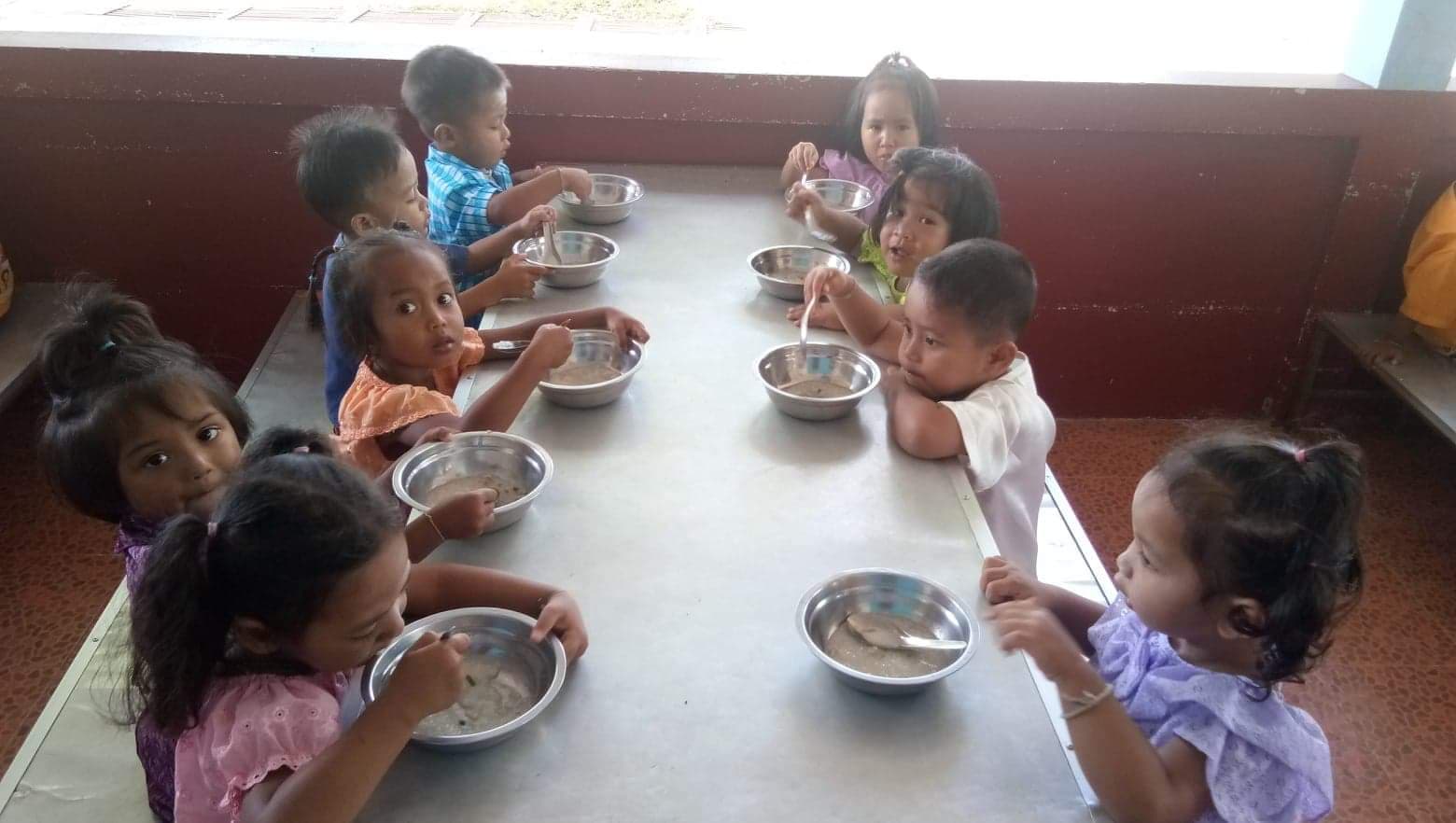 2. ผลสัมฤทธิ์ตามวัตถุประสงค์/ตัวชี้วัด2.1 การบรรลุตามวัตถุประสงค์	 บรรลุตามวัตถุประสงค์	 ไม่บรรลุตามวัตถุประสงค์  เพราะ .......................................................................................................................................................................................................................................................................................................2.2 จำนวนผู้เข้าร่วมใน โครงการ ......................58................................... คน3. การเบิกจ่ายงบประมาณ	งบประมาณที่ได้รับการอนุมัติ	................................................. บาท	งบประมาณเบิกจ่ายจริง 		..........35,000......................... บาท   คิดเป็นร้อย...100.......	งบประมาณเหลือส่งคืนกองทุนฯ	................................................. บาท   คิดเป็นร้อยละ .................4. ปัญหา/อุปสรรคในการดำเนินงาน	 ไม่มี	 มี		ปัญหา/อุปสรรค (ระบุ) ..........................................................................................................................................................................................................................................................................................................................................................................................................................................................		แนวทางการแก้ไข (ระบุ) .........................................................................................................................................................................................................................................................................................................................................................................................................................................ลงชื่อ             พงศ์มงคน  ข้างแก้ว                          ผู้รายงาน  (นายพงศ์มงคน  ข้างแก้ว)ตำแหน่ง  หัวหน้าศูนย์พัฒนาเด็กเล็กบ้านขัน                                          วันที่ 30 กันยายน 2562